    Dan kruha i Dan zahvalnosti za plodove Zemlje-škola11.10., u holu škole održano je natjecanje za najbolji štand povodom obilježavanja Dana kruha i Dana zahvalnosti za plodove  Zemlje. Ove godine bilo je nešto manje razrednih štandova , ali su se  zato prijavljeni  razredi  istinski potrudili. Štandovi su bili prekrasni, bogati i kreativni.Prema ocijeni povjerenstva najboljim štandom je proglašen štand 4.F razreda koji je predstavljao sintezu    bogatstva  Slavonije i Moslavine .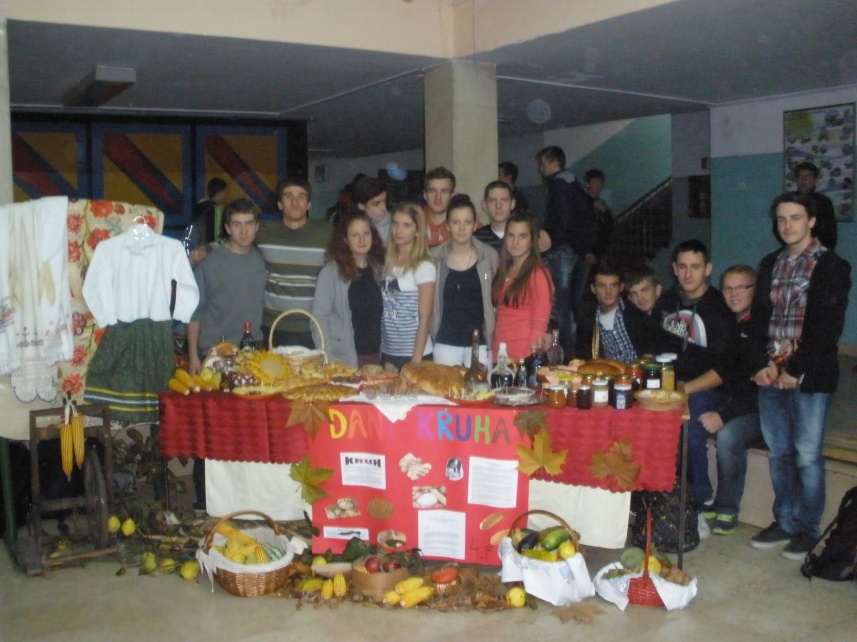 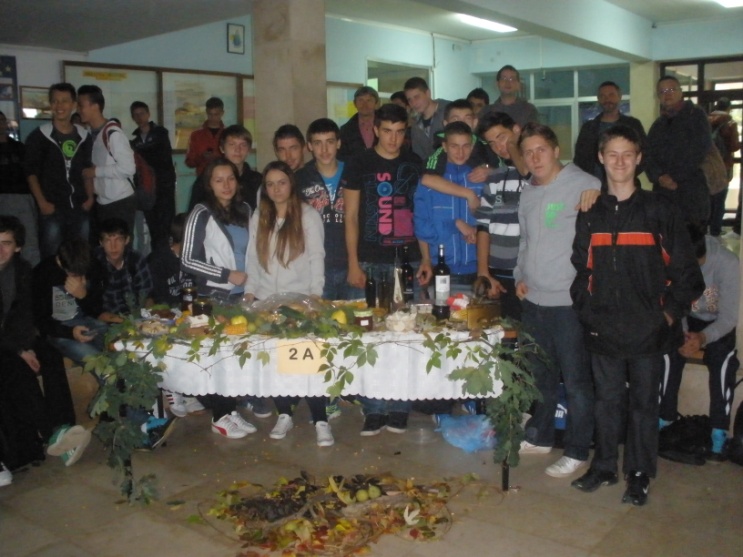 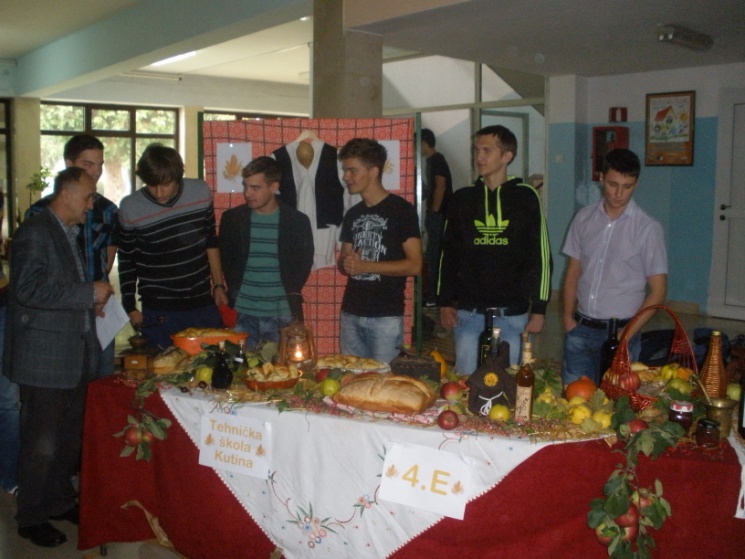 Drugo mjesto osvojio je 4.E svojim viđenjem                                        Treće mjesto pripalo je 2.A razredu  domaćinskog stola za objedovanje.                             s plodovima jeseni  i moslavačkim  proizvodima.                               Dan kruha i Dani zahvalnosti za plodove Zemlje-gradska razina       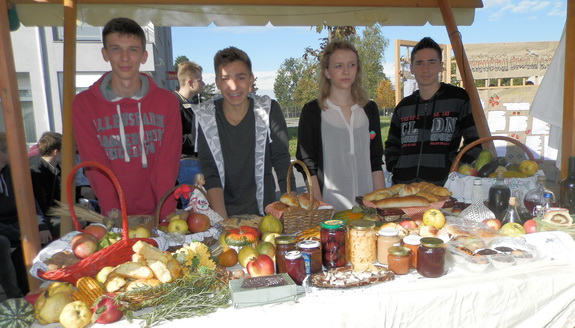                                         Predstavnici i glasnogovornici štandaUčenici 4. F i 4.E razreda, uz pomoć učenica i učenika 3.F , 1.B i 2.D razreda, predstavljali su školu na Danu kruha i Danu zahvalnosti za plodove Zemlje  na gradskoj razini.  Uz mnoštvo prelijepih i bogatih štandova istaknuli smo se znanjem, kreativnošću i ukusnim proizvodima naših mama i baka te više nego zasluženo  osvojili 2. mjesto.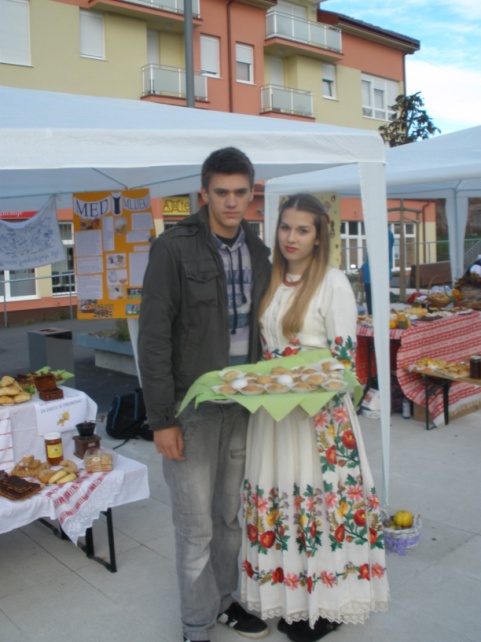 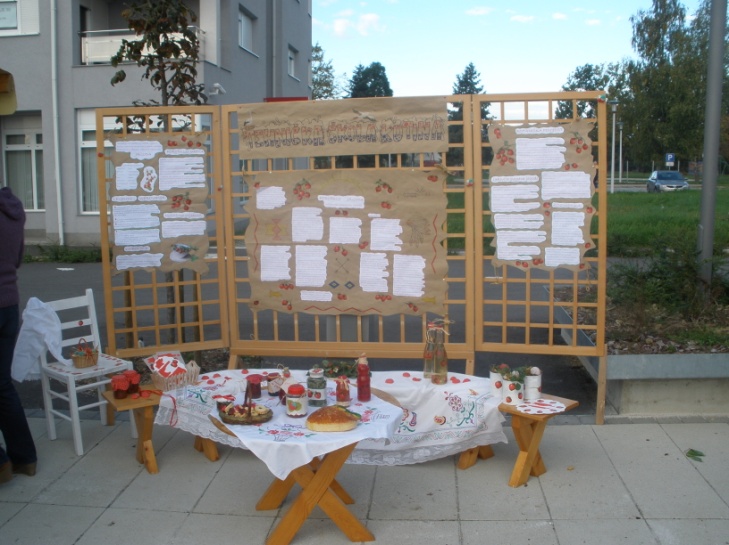 Jagode-izložba i slasni proizvodi                  Službeni fotograf (slobodno vrijeme                                                                      korisno je iskoristio za druženje s                                                                        ljepšim spolom)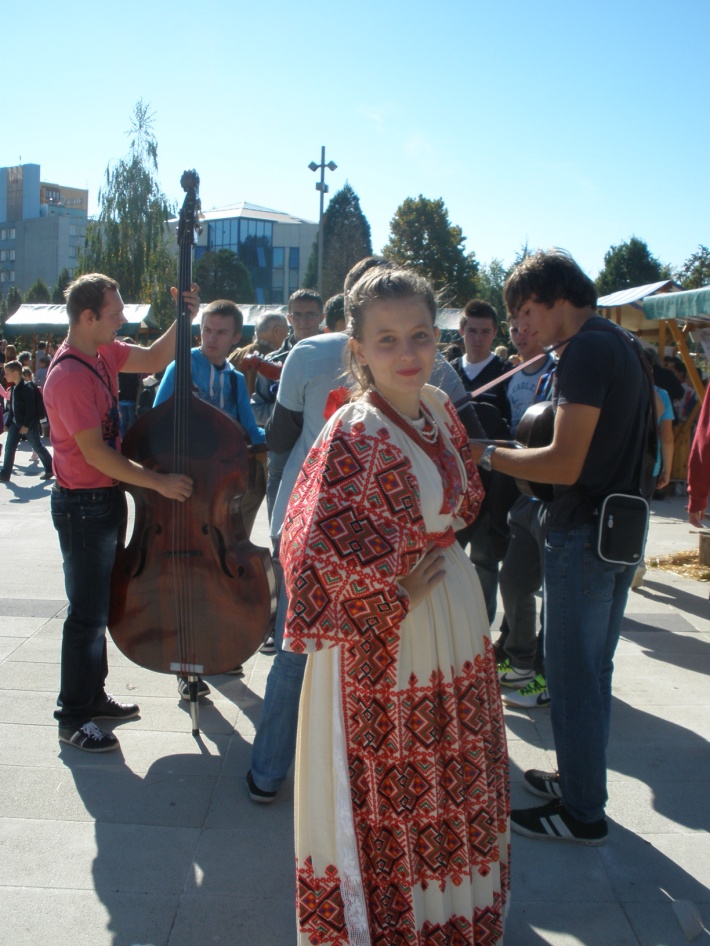                                                         Zvukovi i ljepota Moslavine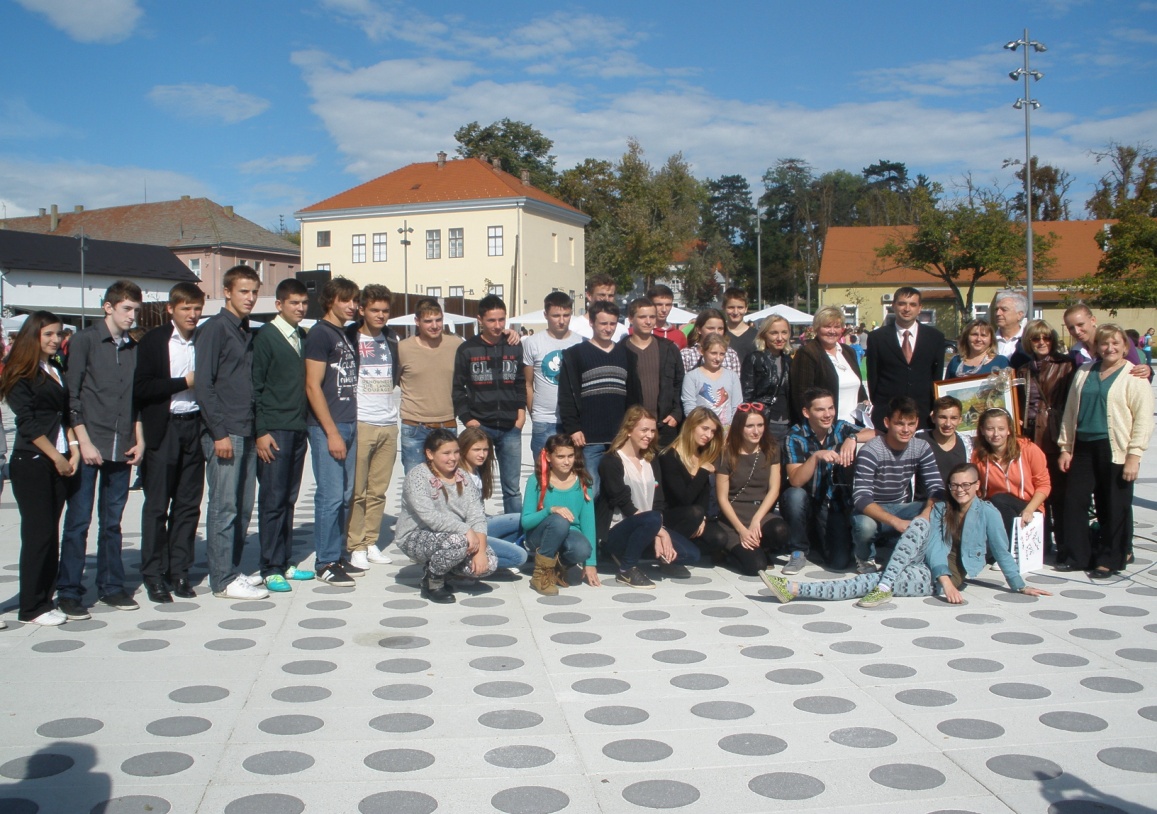  Uspomena na ugodno druženje ( organizatori, komisija i pobjednici)